World Biome Map – My Biome is 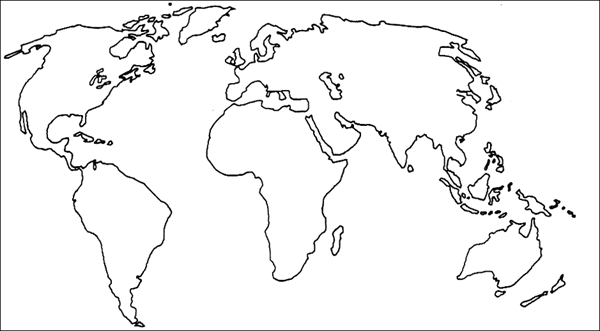 